亚太电信组织的PP-14共同提案（ACP）的制定过程经历了四次筹备会议，最终在2014年6月2日至5日马来西亚吉隆坡和2014年8月18日至22日泰国曼谷分别举行的第三和第四次亚太电信组织（APT）PP-14筹备会议上定稿。ACP散发给38个APT的成员主管部门审阅，以便赞同。ACP以本文件3份单独补遗的形式提交。补遗1中有21个ACP，补遗2中有8个ACP，补遗3中有两个ACP。本文件附件1中所附表格列出了APT共同提案的清单及其摘要。附件2中的表格显示了APT各成员对各项APT共同提案的支持情况。这些共同提案是APT代表其各成员主管部门提交的，以促进大会的工作。附件1有关PP-14的亚太电信组织共同提案（ACP）清单附件2成员主管部门对APT提交PP-14共同提案的支持情况______________全权代表大会（PP-14）
2014年10月20日-11月7日，釜山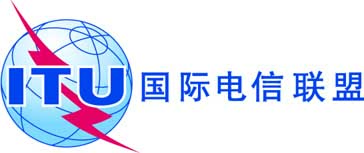 全体会议文件 67-C2014年10月2日原文：英文亚太电信组织各国主管部门亚太电信组织各国主管部门有关大会工作的亚太共同提案有关大会工作的亚太共同提案文件号ACPTitle of ACP67(Add.1)号文件ACP/67A1/1对《国际电联基本文件》的总体结构不做改动67(Add.1)号文件ACP/67A1/2对于《组织法》和《公约》的地位不做改动67(Add.1)号文件ACP/67A1/3NOC 无改动国际电联《组织法》第4条 – 国际电联的法规67(Add.1)号文件ACP/67A1/4SUP 删除第163号决议（2010年，瓜达拉哈拉） – 成立负责制定稳定的国际电联《组织法》的理事会工作组67(Add.1)号文件ACP/67A1/5NOC 无改动国际电联《组织法》附件67(Add.1)号文件ACP/67A1/6NOC 无改动国际电联《公约》附件67(Add.1)号文件ACP/67A1/7MOD 修改第5号决定（2010年，瓜达拉哈拉，修订版）– 国际电联2016-2019年的收入和支出67(Add.1)号文件ACP/67A1/8MOD 修改第11号决定（2010年，瓜达拉哈拉，修订版）–理事会工作组的成立和管理67(Add.1)号文件ACP/67A1/9MOD 修改第22号决议（2006年，安塔利亚，修订版）– 提供国际电信业务所得收入的摊分67(Add.1)号文件ACP/67A1/10MOD 修改第123号决议（2010年，瓜达拉哈拉，修订版）– 缩小发展中国家和发达国家之间在标准化工作方面的差距67(Add.1)号文件ACP/67A1/11MOD 修改第131号决议（2010年，瓜达拉哈拉，修订版）– 信息通信技术指数和社区连通性指标67(Add.1)号文件ACP/67A1/12MOD 修改第136号决议（2010年，瓜达拉哈拉，修订版）– 将电信/信息通信技术用于监测和管理紧急和灾害情况的早期预警、预防、减灾和赈灾工作67(Add.1)号文件ACP/67A1/13MOD 修改第137号决议（2010年，瓜达拉哈拉，修订版）– 发展中国家1的下一代网络部署67(Add.1)号文件ACP/67A1/14MOD 修改第162号决议（2010年，瓜达拉哈拉）– 独立管理顾问委员会67(Add.1)号文件ACP/67A1/15MOD 修改第176号决议（2010年，瓜达拉哈拉）– 人体暴露于电磁场及其测量67(Add.1)号文件ACP/67A1/16MOD 修改第182号决议（2010年，瓜达拉哈拉）– 电信/信息通信技术在气候变化和环境保护方面的作用67(Add.1)号文件ACP/67A1/17ADD 增补第[ACP-1]号新决议草案 – 通过利用ICT应用来发挥融合优势67(Add.1)号文件ACP/67A1/18ADD 增补第[ACP-2]号新决议草案 – 促进物联网的发展，迎接全面连通世界67(Add.1)号文件ACP/67A1/19有关“信息通信技术”的工作定义67(Add.1)号文件ACP/67A1/20为补充地面监视操作而推进利用卫星实现的航空器连续监视67(Add.1)号文件ACP/67A1/21为补充地面监视操作而推进利用卫星实现的航空器连续监视67(Add.2)号文件ACP/67A2/1NOC 无改动国际电联《组织法》67(Add.2)号文件ACP/67A2/2NOC 无改动国际电联《公约》67(Add.2)号文件ACP/67A2/3MOD 修改第25号决议（2010年，瓜达拉哈拉，修订版）– 加强区域代表处的作用67(Add.2)号文件ACP/67A2/4MOD 修改第58号决议（2010年，瓜达拉哈拉，修订版）– 加强国际电联与区域性电信组织的关系以及全权代表大会的区域性筹备工作67(Add.2)号文件ACP/67A2/5MOD 修改第140号决议（2010年，瓜达拉哈拉，修订版）– 国际电联在落实信息社会世界高峰会议成果方面的作用67(Add.2)号文件ACP/67A2/6MOD 修改第169号决议（2010年，瓜达拉哈拉）– 接纳学术界、大学及其相关研究机构参加国际电联三个部门的工作67(Add.2)号文件ACP/67A2/7MOD 修改第183号决议（2010年，瓜达拉哈拉）– 用于电子卫生的电信/信息通信技术应用67(Add.2)号文件ACP/67A2/8ADD 增补国际电联文件的获取67(Add.3)号文件ACP/67A3/1无线电规则委员会的程序和工作方法67(Add.3)号文件ACP/67A3/2对发射的干扰和监视ACP编号AFGAUSBGDBTNBRUCBGCHNFJIINDINSIRNJPNKIRKREKORLAOMLAMLDMHLFSMMNGBRMNRUNPLNZLPAKPALPNGPHLSMOSNGSLMCLNTHATONTUVVUTVTN合计ACP/67A1/1YYYYYYYYYYYYYYYYYYYYYYY23ACP/67A1/2YYYYYYYYYYYYYYYYYYYYYYY23ACP/67A1/3YYYYYYYYYYYYYYYYYYYYYYY23ACP/67A1/4YYYYYYYYYYYYYYYYYYYYYY22ACP/67A1/5YYYYYYYYYYYYYYYYYYYYYY22ACP/67A1/6YYYYYYYYYYYYYYYYYYYYYY22ACP/67A1/7YYYYYYYYYYYYYYYYYYYYYYYY24ACP/67A1/8YYYYYYYYYYYYYYYYYYYYYYYY24ACP/67A1/9YYYYYYYYYYYYYYYYYY18ACP/67A1/10YYYYYYYYYYYYYYYYYYYYYYYY24ACP/67A1/11YYYYYYYYYYYYYYYYYYYYYYY23ACP/67A1/12YYYYYYYYYYYYYYYYYYYYYYYYY25ACP/67A1/13YYYYYYYYYYYYYYYYYYYYYYY23ACP/67A1/14YYYYYYYYYYYYYYYYYYYYYYY23ACP/67A1/15YYYYYYYYYYYYYYYYYYYY20ACP/67A1/16YYYYYYYYYYYYYYYYYYYYY21ACP/67A1/17YYYYYYYYYYYYYYYYYYYYYY22ACP/67A1/18YYYYYYYYYYYYYYYYYYYYYY22ACP/67A1/19YYYYYYYYYYYYYYYYYYY19ACP/67A1/20YYYYYYYYYYYYYYYYYYYYYY22ACP/67A1/21YYYYYYYYYYYYYYYYYYYYY21ACP/67A2/1YYYYYYYYYYYYYYYYYYY19ACP/67A2/2YYYYYYYYYYYYYYYYYY18ACP/67A2/3YYYYYYYYYYYYYYYYYYYYY21ACP/67A2/4YYYYYYYYYYYYYYYYYYYYY21ACP/67A2/5YYYYYYYYYYYYYYYYYYYYY21ACP/67A2/6YYYYYYYYYYYYYYYYYYYYYY22ACP/67A2/7YYYYYYYYYYYYYYYYYYYYYY22ACP/67A2/8YYYYYYYYYYYYYYYYYYYYY21ACP/67A3/1YYYYYYYYYYYYYYYYYYY19ACP/67A3/2YYYYYYYYYYYYYYYYYYYY20